                                                                                                                      КонюшевичЛ.С.                                                                                                                         воспитатель                                                                                     МАДОУ « ЦРР – детский сад №13»                                                                                                                  konlst1209@mail.ruАктивизация  познавательного развития  у детей младшего  дошкольного возраста в ходе реализации педагогического проекта « Волшебные пуговицы».      Аннотация. Материал статьи по активизации познавательного развития у детей младшего дошкольного возраста включает в себя опыт работы по реализации педагогического проекта « Волшебные пуговицы». Методы и приемы ( рассказы , рассматривания, дидактические игры, речевые упражнения, сюжетно – ролевые игры, пальчиковые игры, продуктивная  деятельность )  активизирует  познавательного развития  ребенка . Материал имеет практическую ценность. Может использоваться во всех областях развития  ( познавательное, речевое, социально- коммуникативное, художественно – эстетическое и физическое ).     Ключевые слова. Познавательный интерес, мелкая моторика, конструктивные навыки, нормализация речевой функции, развитие мышления, воображения, продуктивная деятельность, навыки взаимодействия со сверстниками и взрослыми.     Наша группа логопедическая, ее посещают дети с речевой патологией. Вся система работы с детьми построена так, чтобы помочь ребенку научиться правильно проговаривать звуки, сформировать навыки и умения мелкой моторики и активизировать познавательные процессы детей. (2,с.18).     Опыт работы с такими детьми показал, что большая эффективность  развития познавательного интереса и  мелкой моторики достигается при манипулировании с мелкими предметами.      Мы взяли обыкновенный предмет – пуговицу. На наш взгляд нужна хорошая моторика, чтобы удержать этот предмет, играть с ним, обследовать его, а также развивается интерес к окружающему миру, накапливается информация о разных предметах, их происхождении и практической деятельности.      На основании этого был разработан интегрированный педагогический проект «Волшебные пуговицы». (3,с.25).Участники - воспитатели группы, дети, родители детей.Целевая группа - дети младшего дошкольного возраста.       Цель проекта: Активизация познавательного интереса и развитие мелкой моторики  у детей младшего дошкольного возраста через игры с пуговицами.      Задачи:1. Обогащать представления у детей об окружающем мире, вовлекая их в практическую деятельность.2. Улучшить координацию движений рук, точность движений рук, гибкость и ритмичность рук.3. Совершенствовать мелкую моторику пальцев, кистей рук, манипулировать с предметами. 4. Развивать воображение, логическое мышление, произвольное внимание, творческую активность. 5. Содействовать нормализации речевой функции. 6. Создавать эмоционально- комфортную обстановку в общении  со сверстниками, взрослыми. Главная идея проекта – включение  темы «пуговицы» в разные формы детской активности и во все образовательные области.                                                    Формы работы с детьми.                                         Область познавательного развития.1.Рассказы детям о пуговицах, для чего они нужны, из чего могут быть сделаны ( дерево, пластмасса). Рассматривание коллекции пуговиц.2.Закрепление знаний  цвета, размера, формы  путем рассматривания  пуговиц.  Развитие конструктивных навыков при выкладывании пуговиц одного цвета, с чередованием цвета, на изображении, складывание пирамидки из пуговиц. Д/ игры « Найди пару», « Подбери по цвету», « Один – много».                                                Область речевого развития.1.Речевые упражнения « Скажи какая», « Один – много». « Скажи ласково».2.Обогащение и пополнение словарного запаса детей существительными и  прилагательными ( красивая, блестящая, гладкая, легкая,…)3.Чтение стихов о пуговицах, отгадывание загадок.                              Область социально – коммуникативного развития.1.Насыщенность  РППС  дидактическими играми и атрибутами к сюжетно – ролевым играм « Магазин», « Ателье», « Семья».2.Беседы с детьми « Почему Маша простудилась».3.Трудовые поручения « Собери пуговицы в коробку», « Разложи пуговицы по цвету».                              Область художественно – эстетического развития .1. Пальчиковые игры с пуговицами под музыку « Пальцеход», « Пуговки – горошинки».2. Составление ритмического рисунка из пуговиц по цвету, размеру.3. Оформление сухого бассейна.4. Обведение трафарета пуговицы.5.Украшение пуговицами изображений ( рыбка, домик, цветок, яблоня, лесная полянка,..) (1,с.24).6.Лепка изображений на пластине из пуговиц ( Цветок, домик, гусеница,..)                                           Область физического развития.1.Пальчиковые игры с пуговицами.2.Застегивание и расстегивание пуговиц.3.Перепрыгни через ручеек из пуговиц.4.Прокати пуговицу по речке. Пуговицы на парашюте.5.Пройди по массажному коврику из пуговиц.      Родители стали активными участниками проектной деятельности, Ими были изготовлены поделки из пуговиц (тактильные ладошки, сюжетные картины, массажные коврики, собрана коллекция пуговиц).      В ходе реализации педагогического проекта развивающая среда пополнилась пособиями, играми для развития ребенка, сделанными родителями воспитанников  и совместными работами.      Таким образом, проектная деятельность позволяет систематизировать работу  по какому – либо направлению или виду деятельности.  Использование проектного метода помогает осуществлять коррекционно – образовательную деятельность в соответствии с требованиями ФГОС ДО. В ходе реализации проекта в работу вовлекаются все участники образовательного процесса. Участие в проектах - это возможность активизировать познавательный интерес ребенка, расширить кругозор, приобрести некий социальный опыт, тем самым способствовать формированию личностного роста детей. Повышается  уровень развития мелкой моторики  улучшается координация и точность движений рук. Дети более  любознательны, в самостоятельной деятельности экспериментируют  с предметами, в том числе, с пуговицами. Речь детей обогащается  существительными, прилагательными. Укрепляются  взаимоотношения взрослого и ребенка через совместную деятельность.Литература.Дыбина О.В. «Рукотворный мир» М., 2001.Лопухина И.С. Логопедия – речь, ритм, движение.Новикова т. Проектные технологии во внеурочной деятельности. Народное образование 2000.№7.Фотоматериалы к опыту работы по активизации  познавательного развития у детей младшего дошкольного возраста в ходе реализации педагогического проекта «Волшебные пуговицы».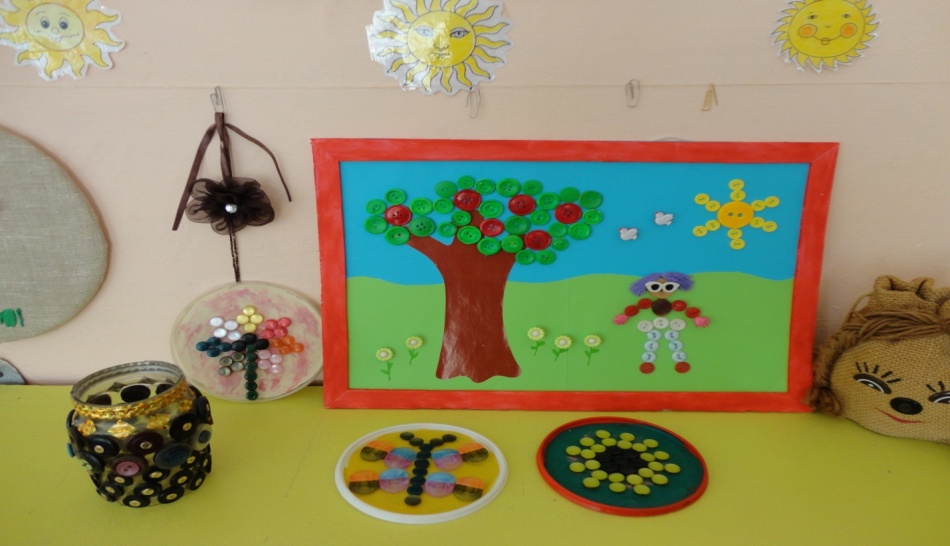 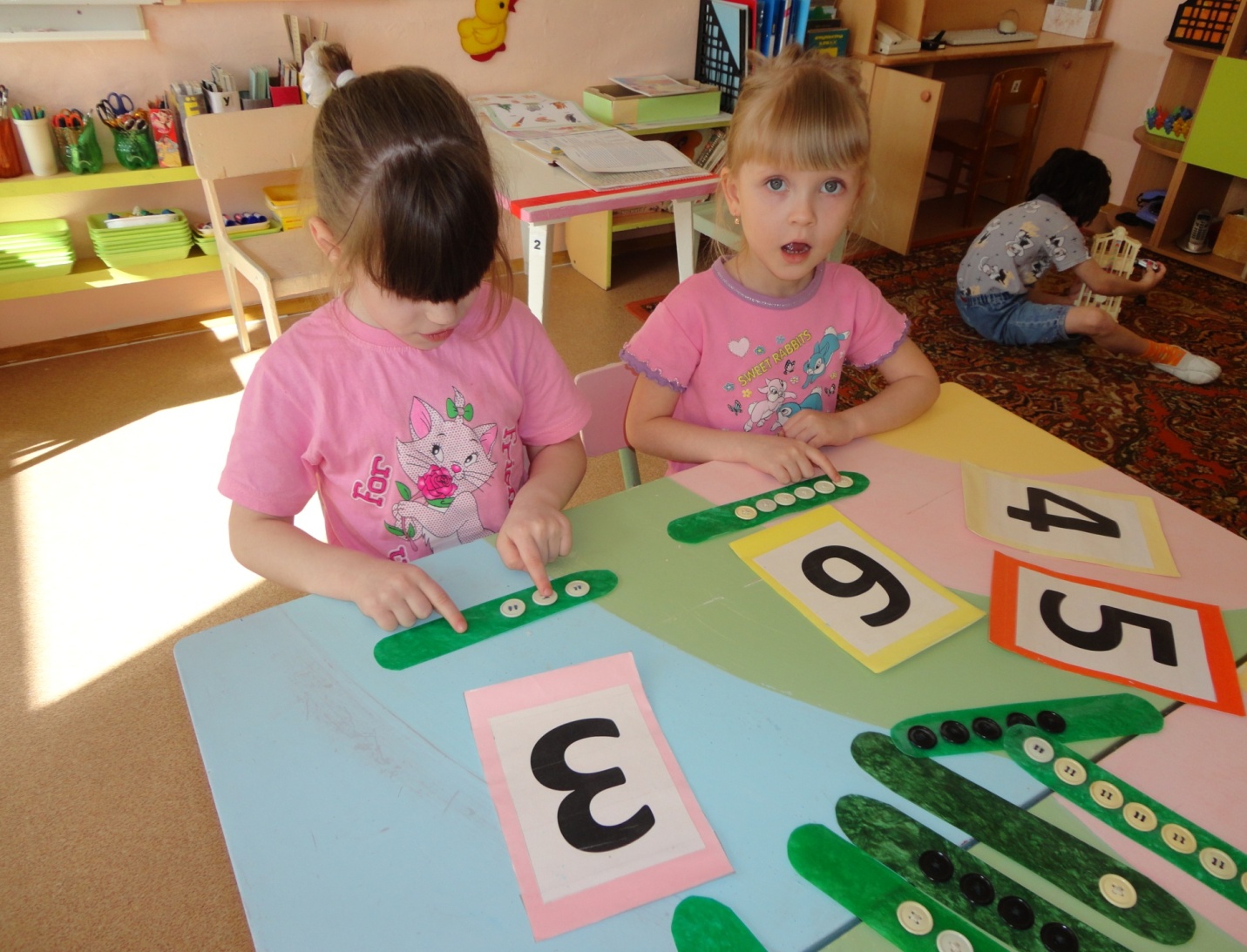 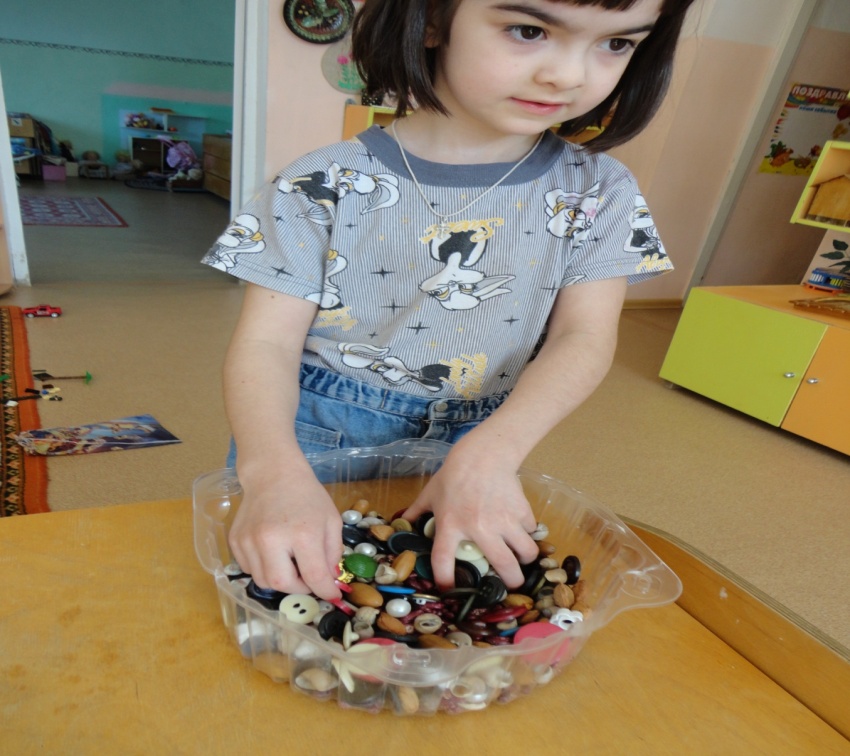 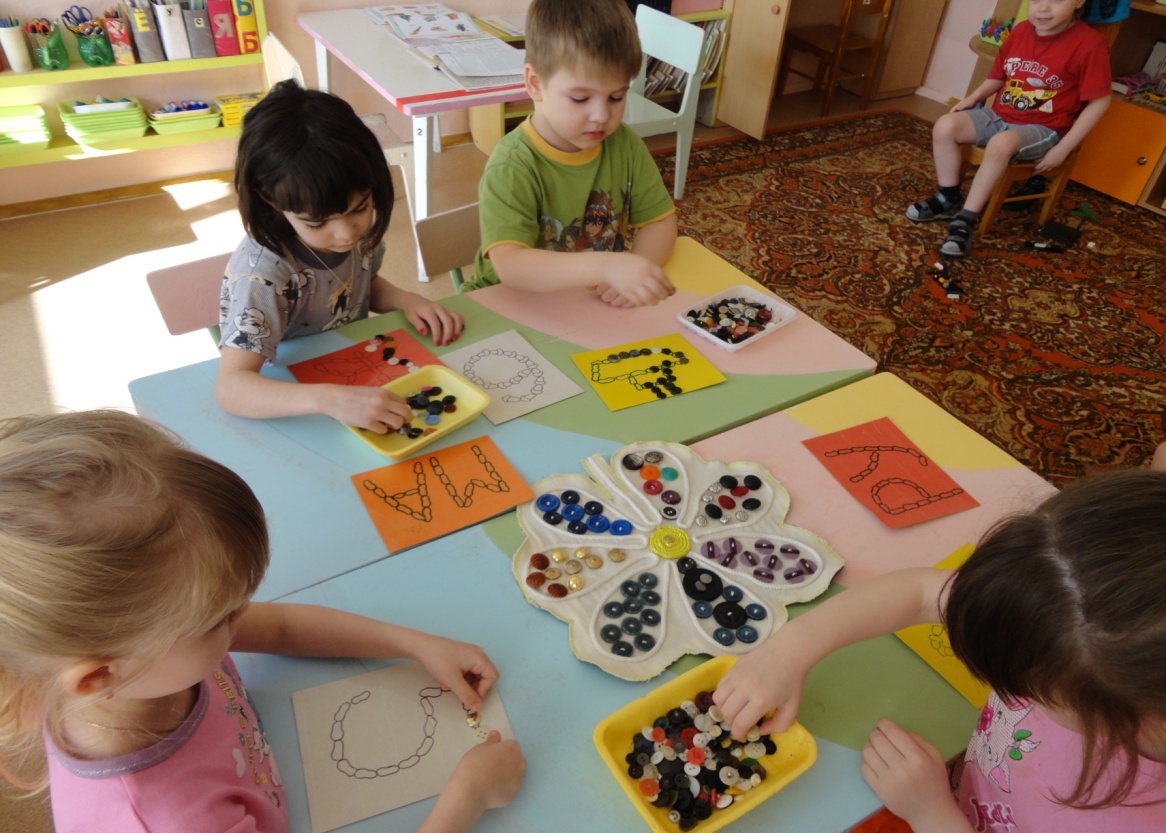 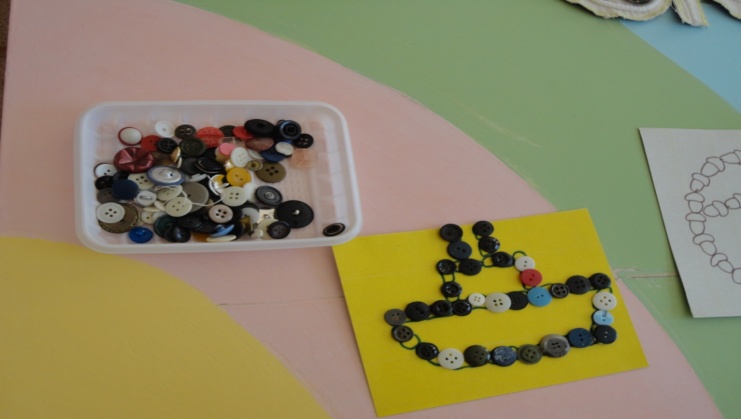 